       Паскаль.   Масса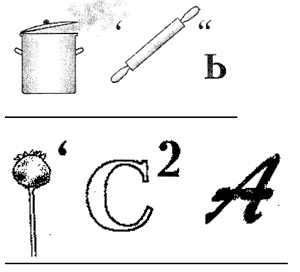                     Сила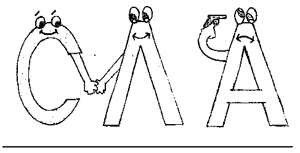                     Частота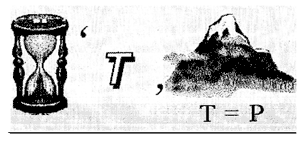                   Невесомость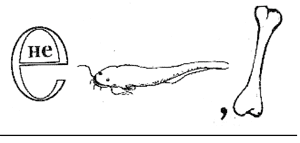 